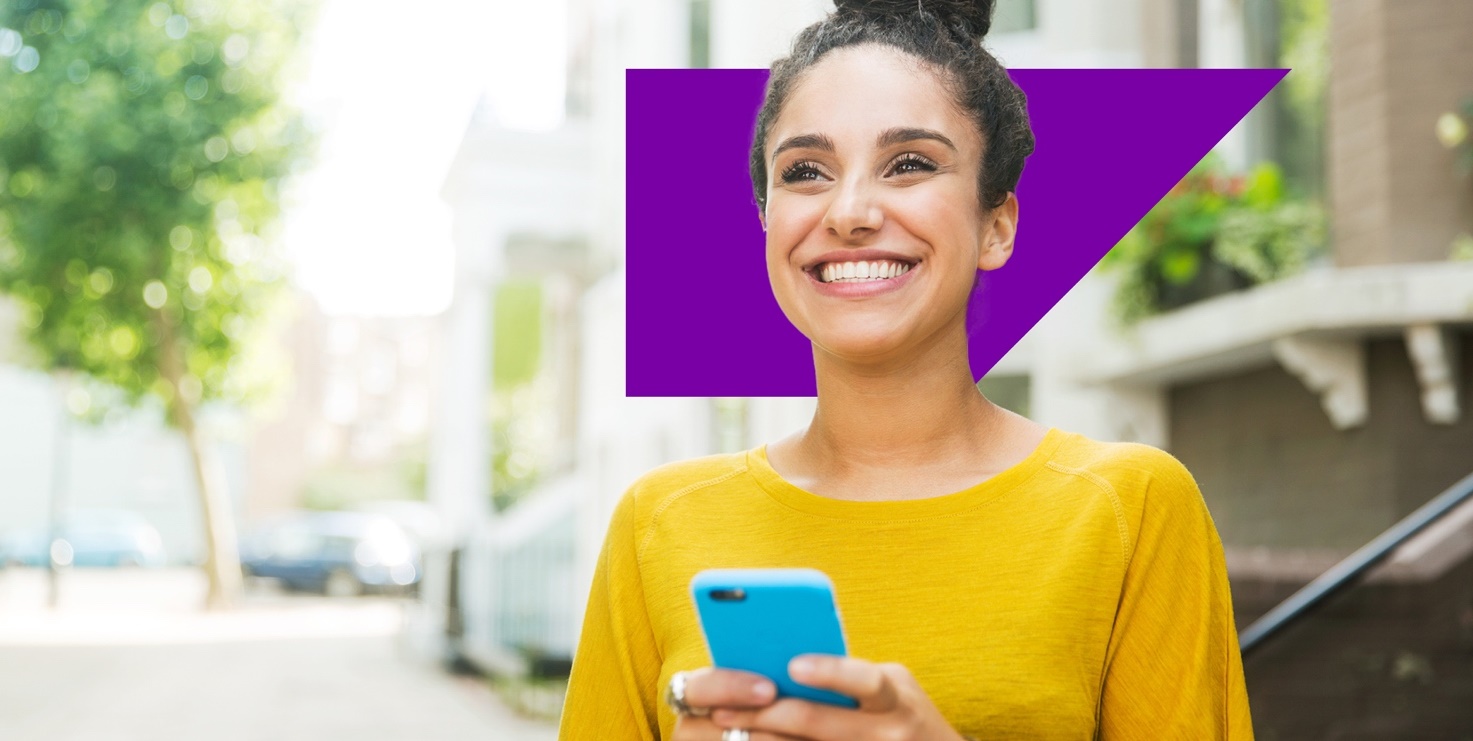 PUBLICAir CanadaWhat is the difference between Enterprise and Standard Accounts? Table of contentsWhat is the difference between Enterprise & Standard Accounts and Enterprise Fee Calculator 	3What is the difference between Enterprise and Standard Accounts? While using SAP Business Network to transact with Air Canada, you may have either an Enterprise or a Standard account.  There is no functional difference between Enterprise and Standard accounts for the suppliers using SAP Ariba only to participate in Sourcing events (live bids, auctions, RFPs, etc.). You may register multiple accounts and have both account types.The comparison chart below lists the features of a Standard and an Enterprise Account for you to decide which account fits best with your business needs.Enterprise Fee CalculatorClick HereEnterprise accountStandard accountAccess to 24/7 online support with SAP Ariba Customer Servicevia phonevia chatvia email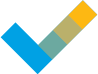 via phonevia chatvia emailvia phonevia chatvia emailAccess to the Help Center for FAQs, tutorials, product documentation, and over 40 Guided Assistance flows with solutions to common issues and how-to questionsView POs within accountView invoices and other created documents within accountSearch for documentsCreate reportsManage multiple customers under single accountCollaborate on advanced business processes with contract invoicing, services invoicing, and inventory forecastingIntegrate with EDI or cXMLCreate catalogsArchive tax invoices (in select countries)Free, regardless of number of documents transactedTransact via emailAriba Pay Enabled